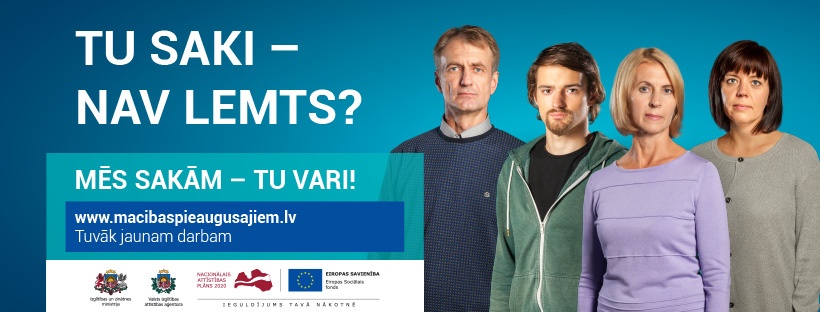 Esi nodarbināta persona un vēlies apgūt jaunas kompetences vai pārkvalificēties?Tikai līdz 28. jūnijam Jums ir iespēja pieteikties mācībām!Jēkabpils Tālākizglītības un informācijas tehnoloģiju centrāNeformālās izglītības programmas * mācību maksu 90% apmērā sedz ES fondi un valsts, 10% ir strādājošā līdzmaksājums. Nodarbinātajiem ar maznodrošinātās vai trūcīgas personas statusu mācības ir bez maksas.KAS VAR PIETEIKTIESstrādājošie: vecumā no 25 gadiem līdz neierobežotam vecumam ar pabeigtu vai nepabeigtu izglītību (t.sk. pamatizglītību, vispārējo vidējo, profesionālo vai augstāko izglītību)jaunie vecāki, kas atrodas darba attiecībās un bērna kopšanas atvaļinājumāpriekšrocības uzņemšanā sociālā riska nodarbinātajiem, ja būs augsts pieteikumu skaits: vecumā no 45 gadiem, kas strādā profesiju klasifikatora 5., 7., 8. un 9. pamatgrupu profesiju grupās:  pakalpojumu un tirdzniecības darbiniekikvalificēti strādnieki un amatniekiiekārtu un mašīnu operatori un izstrādājumu montierivienkāršajās profesijās strādājošievecumā no 50 gadiem, kas saņēmuši rekomendāciju mācībām NVA projektā "Atbalsts ilgākam darba mūžam"bēgļiem un personām ar alternatīvo statusuPIEEJAMAIS ATBALSTSpieaugušo izglītības koordinatora konsultācija sadarbības pašvaldībāskarjeras konsultanta konsultācija tuvākajā NVA filiālēasistenta vai surdotulka izmaksu kompensācija strādājošajiem ar invaliditātiatbalsts reģionālajai mobilitātei strādājošajiem ar maznodrošinātas vai trūcīgas personas statusuPieteikšanās līdz 28. jūnijam, tiešsaistē www.macibaspieaugusajiem.lv!Tālrunis un e-pasts uzziņām: e-pasts: inga.grinbnerga@titc.lv , T. 26101166 Izglītības programmaIepriekšējā izglītībaMācību ilgumsGrupaslielumsKopējā mācību maksa*Līdzmaksājums 10%*Datu analīze un pārskatu sagatavošanaMicrosoft Excel pamata zināšanas tabulu veidošanā, noformēšanā un aprēķinu veikšanā1 mēnesis(20 h)5 - 12 personas90,00 EUR9,00 EURDigitālais mārketingsNav vajadzīgas priekšzināšanas1 mēnesis(20 h)5 - 12 personas90,00 EUR9,00 EURIT pakalpojumu un infrastruktūras pārvaldības procesu organizēšana un uzturēšana (ITIL)Vēlamas priekšzināšanas Windows OS lietošanā 1 mēnesis(36 h)5 - 12 personas162,00 EUR16,20 EURKiberdrošībaNepieciešamas priekšzināšanas lietošanas līmenī IKT izmantošanā, priekšzināšanas par objektu (būvju, teritoriju) infrastruktūras uzturēšanu1 mēnesis(32 h)5 - 12 personas144,00 EUR14,40 EURPersonas datu aizsardzība (IT) un IT drošībaVēlamas priekšzināšanas Windows OS lietošanā1 mēnesis(20 h)5 - 12 personas90,00 EUR9,00 EURRasēšanas pamatiVēlama vidējā izglītība3 mēneši(94 h)5 – 15 personas360,00 EUR36,00 EURDigitālās prasmes darba vajadzībāmNepieciešamas pamatprasmes digitālo tehnoloģiju izmantošanai5 nedēļas (40 h)5 – 12 personas180,00 EUR18,00 EURSaziņa 21.gadsimtā - digitāli kompetents pilsonisBez priekšzināšanām digitālo tehnoloģiju izmantošanā2 mēneši(72 h)5 - 12 personas324,0032,40 EURZaļā biznesa idejas mazā uzņēmuma darbības uzsākšanā Vidējā izglītība5 nedēļas(40 h)5 - 15 personas180,00 EUR18,00 EURDizaina domāšana uzņēmējiemIzpratne par savu darbības jomu un vēlme attīstīt jaunus produktus vai pakalpojumus, uzlabot esošos2 mēneši(64 h)5 - 15 personas288,00 EUR28,80 EURJūgendstila un Art Deco elementu izmantošana vizuālā tēla veidošanāPriekšzināšanas par sanitārijas un higiēnas normu ievērošanu skaistumkopšanā, meikapa un frizūru veidošanu2 mēneši(62 h)5 - 15 personas279,00 EUR27,90 EURLatvisko ēdienu gatavošanas tradīciju saglabāšanaBez iepriekšējās izglītības ierobežojuma Priekšzināšanas par sanitārijas un higiēnas normu ievērošanu pārtikas pārstrādē2 mēneši(56 h)5 - 15 personas252,00 EUR25,20 EURBūvniecības un remonta darbu plānošanas pamatiVēlme darboties būvniecības jomā un pamatiemaņas2, 5 mēneši(80 h)5 - 15 personas360,00 EUR36,00 EURMūsdienīga būvniecības procesa plānošanaPieredze būvniecības jomā un vēlme pilnveidot savas profesionālās iemaņas2, 5 mēneši(80 h)5 - 15 personas360,00 EUR36,00 EURMūsdienīga būvniecības procesa vadīšanaZināšanas būvniecības procesa plānošanā2 mēneši(60 h)5 - 15 personas270,00 EUR27,00 EURKomandas darba vadīšanas ABCVidējā izglītība / darba pieredze uzņēmumā2, 5 mēneši(80 h)5 - 15 personas360,00 EUR36,00 EURFinanšu un informācijas pratība pieaugušajiemPamatprasmes darbam ar datoru1 mēnesis(40 h)5 - 15 personas180,00 EUR18,00 EURIecere (ideja) veiksmīgai uzņēmējdarbības uzsākšanaiApgūta pamatizglītība, spējas veikt informācijas novērtēšanu un analīzi, prasme veikt uzdevumus patstāvīgi un komandā1 mēnesis(24 h)5 - 15 personas108,00 EUR10,80 EURProdukta veidošana un pārdošanaIzpratne par darbības jomu un priekšstats par produktu, kas tiks pārdots  1,5 mēneši(46 h)5 - 15 personas207,00 EUR20,70 EURProfesionālā angļu valoda mehāniķiemAngļu valoda ar priekšzināšanām2, 5 mēneši(80 h)5 - 15 personas360,00 EUR36,00 EUR